УНФ. Доработка нетипового документа «Взаиморасчеты по объектам»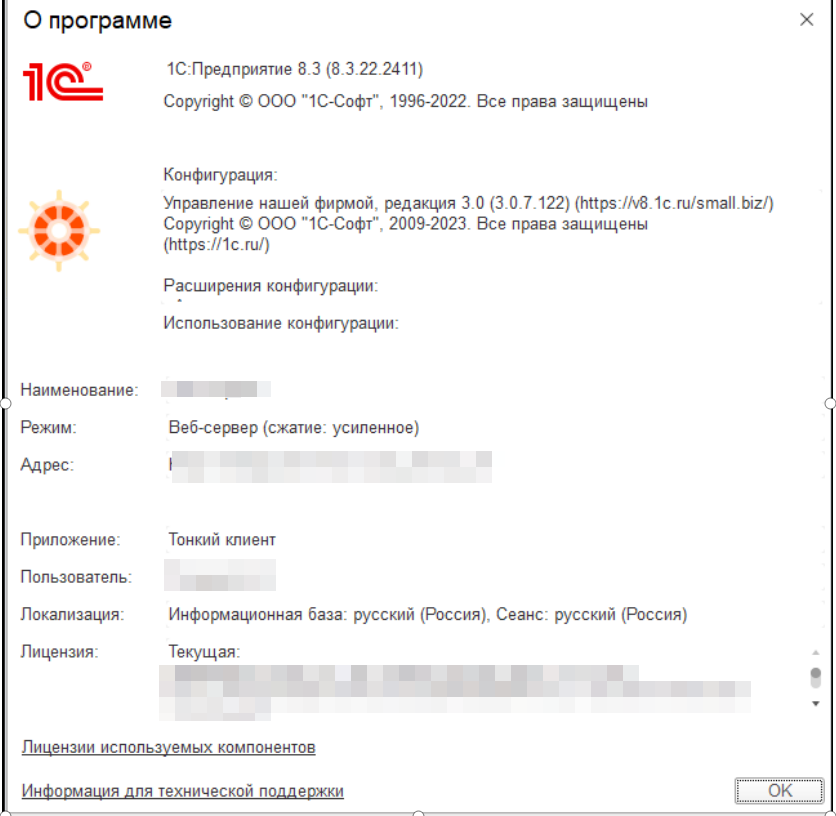 В УНФ создан документ «Взаиморасчеты по объектам» (через расширение «Автоматизация аренды»):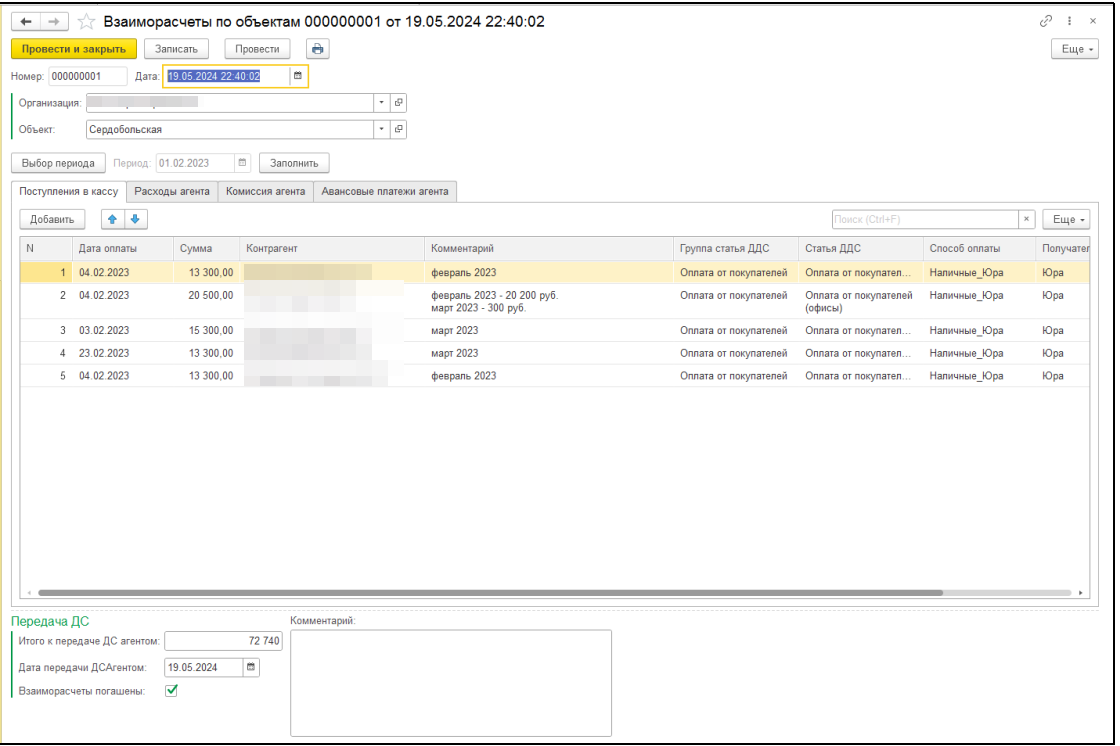 Необходимо сделать следующие доработки данного документа:На вкладке «Поступления в кассу» снять фильтр по получателю ДС (сейчас программно установлен фильтр «Получатель ДС = Юра» или «Получатель ДС не равно Катя» –убрать все эти фильтры).Если поле «Организация» пустое –на всех вкладках должны заполняться данные по всем организациям по команде «Заполнить» (сейчас при пустом поле документ вообще не заполняется).Добавить вкладку «Поступления на счет»По содержанию полей сделать аналогичной вкладке «Поступления в кассу». В ней должны заполняться, соответственно, данные по документам «Поступления на счет» (по нажатию кнопки «Заполнить»).На вкладке «Расходы агента» исключить строки, где группа статей ДДС = «Агент по недвижимости».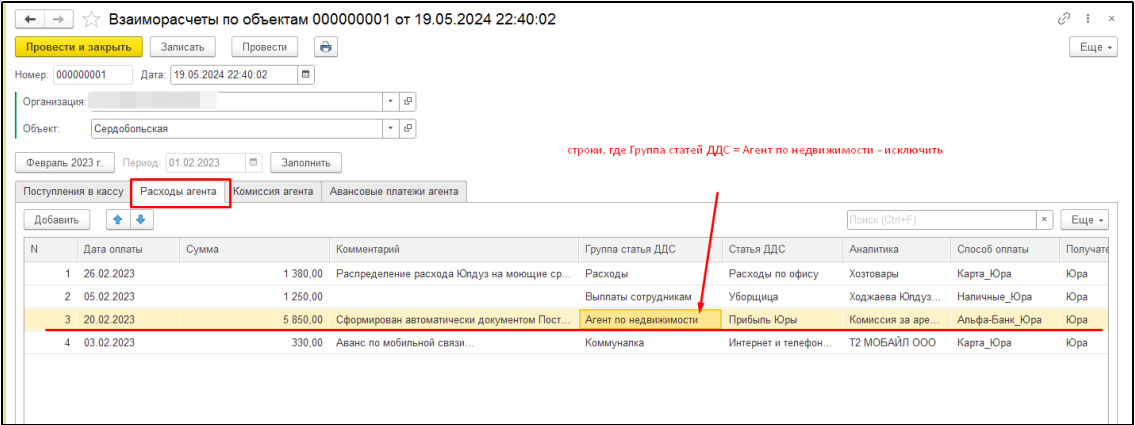 Добавить в шапке отбор не в списке «Статья ДДС» -она должна фильтровать записи по статьям ДДС на всех вкладках (то есть пользователь может исключить вообще из документа требуемые ему статьи ДДС).Добавить возможность автозаполнения строки во всех колонках (Дата оплаты / Сумма / Комментарий / Группа статьи ДДС/Аналитика/Способ оплаты/Получатель) при выборе  вручную пользователем документа на вкладке «Расходы агента»: 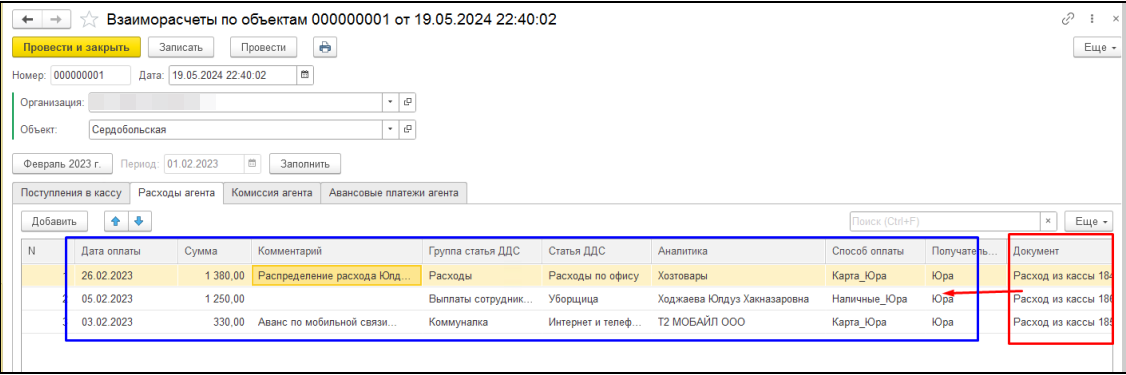 На вкладке «Расходы агента» добавить флаг «Не перезаполнять» (самым первым столбцом), который устанавливается при выборе документа вручную.По нажатию кнопки «Заполнить» такие строки не очищаются из табл части.Добавить возможность прикрепления файлов к документу (как у типовых документов в панели навигации)Скорректировать формулу для поля «Итого к передаче ДС агентом»:Формула:  (Сумма строк со вкладки «Поступления в кассу», где Получатель ДС не равно Катя) + (Сумма строк со вкладки «Поступления на счет», где Получатель ДС не равно Катя) - Сумма строк со вкладки «Расходы агента» - Сумма строк со вкладки «Комиссия агента»- Сумма со вкладки «Авансовые платежи агента».